Information zum Approbationsformular für Anbieter/innen von einzelnen FortbildungenFür anerkannte Bildungseinrichtungen, die für Teilnehmer kostenlose Fortbildungsveranstaltungen bzw. Fortbildungsveranstaltungen mit einem Unkostenbeitrag anbieten, erfolgt die Approbation kostenlos.Für einzelne Fortbildungsveranstaltungen an Universitäten/Hochschulen erfolgt die Approbation kostenlos.Allen anderen Bildungsanbieter steht das Büro unserer Geschäftsführung gerne für Informationen zu den Approbationsbeiträgen und möglichen Werbeleistungen zur Verfügung.
Kontakt: gf@radiologietechnologen.at, Mobil: 0664 1 444 060Leistungen des Berufsfachverbandes rtaustriaAuflistung der Leistungen „Approbation“ Analyse der Bildungsinhalte der Fortbildung nach dem Nationalen Qualifikationsrahmen (NQR)CPD-Fortbildungsapprobation nach aktuell gültiger Fassung der MTD-CPD-Richtlinie. Ausstellen der Approbationsschrift mit CPD-Punkten in Deutsch für den Sprachraum D-A-CHFreigabe des CPD-Siegels für die approbierten Kurse auf Ihren Medien für das Kalenderjahr in der die Approbation erfolgt ist.
Fragen zum Formular beantwortet Fritz Friedl, MA
bildungsreferat@radiologietechnologen.at, Mobil: 0699 1941 0837.Approbationsformular für Anbieter/innen von einzelnen FortbildungenTitel der Fortbildung: Angabe der Daten des Antragstellers: Name/Institution:     Adresse:     E-Mail:     Internet:     b) Angaben zum/zur hauptverantwortlichen Vortragenden:Name:     Telefonnummer:      E-Mail:      Internet:     Berufsbezeichnung / Ausbildung:     Fortbildung: Zielgruppe/n:     Anzahl der Lehreinheiten:     Teilnehmerzahl pro Kurs:     Kosten für den Teilnehmer:      Kurzbeschreibung des Fortbildungsinhalts:     Angabe zum Kompetenzerwerb (was sollen die TeilnehmerInnen nach Absolvierung können):
     Angabe des relevanten Fachgebietes (Radiologie, Nuklearmedizin, Strahlentherapie, Strahlenschutz, Berufspolitik, Forschung und Entwicklung, etc.). Mehrfachnennungen sind möglich:
     Angabe der Nettolernzeit:      Beilage der Stundentafel:      Sollte eine der drei Bestätigungen nicht erfolgen können, kann eine Anerkennung nicht durchgeführt werden.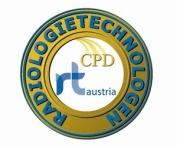 Datum:      Unterschrift: ____________________________________Bitte senden Sie das unterschriebene Approbationsformular an: bildungsreferat@radiologietechnologen.atDie um Anerkennung ansuchende, Institution/ Vortragende bestätigt:Zustimmung:... dass die Veranstaltung vorurteilsfrei ist… dass die Fortbildung inhaltlich in der Verantwortung der Vortragenden und des Veranstalters liegt… dass der Veranstalter die Punkteregelung von rtaustria übernimmt und Bestätigungen dahingehend ausgestellt werden